130220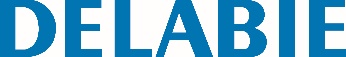 Urinol L coletivoReferência: 130220 Informação para prescriçãoUrinol coletivo ao pavimento para encastrar. Aço inoxidável 304 bacteriostático. Acabamento polido satinado.Espessura do aço inoxidável : 1,2 mm. Entrada de água posterior.  Saída de esgoto ao centro. Fornecido com 3 difusores de lavagem em Inox e 3 flexíveis. Economia de água : limpeza otimizada com um débito de 0,1 l/seg., por serviço, ou seja 0,3 litro por utilização.Válvula 1"1/2. Fornecido com válvula com sifão integrado (ref. 785000). 